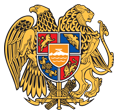 ՀԱՅԱՍՏԱՆԻ ՀԱՆՐԱՊԵՏՈՒԹՅՈՒՆ 
ԼՈՌՈՒ ՄԱՐԶ
ՏԱՇԻՐ ՔԱՂԱՔԱՅԻՆ ՀԱՄԱՅՆՔ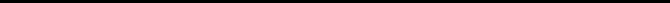 ԱՐՁԱՆԱԳՐՈՒԹՅՈՒՆ N 6
ԱՎԱԳԱՆՈՒ ԱՐՏԱՀԵՐԹ ՆԻՍՏԻՀամայնքի ավագանու նիստին ներկա էին ավագանու 11 անդամներ:Բացակա էին` Միշա Բաղդասարյանը, Հայկ Մարդոյանը, Էդուարդ Սողոյանը, Քերոբ ՏոմերյանըՀամայնքի ղեկավարի հրավերով ավագանու նիստին մասնակցում էին`
Սլավիկ Անախասյան, Հայարփի Կիրակոսյան, Լիլիթ ԱվետիկյանՆիստը վարում էր  համայնքի ղեկավար` Էդգար ԱրշակյանըՆիստը արձանագրում էր աշխատակազմի քարտուղար` Նունե ՍոլոյանըԼսեցին
ՀԱՅԱՍՏԱՆԻ ՀԱՆՐԱՊԵՏՈՒԹՅԱՆ ԼՈՌՈՒ ՄԱՐԶԻ ՏԱՇԻՐ ՀԱՄԱՅՆՔԻ ԱՎԱԳԱՆՈՒ 2021 ԹՎԱԿԱՆԻ ՄԱՅՍԻ 19-Ի ԱՐՏԱՀԵՐԹ ՆԻՍՏԻ ՕՐԱԿԱՐԳԸ ՀԱՍՏԱՏԵԼՈՒ ՄԱՍԻՆ /Զեկ. ԷԴԳԱՐ ԱՐՇԱԿՅԱՆ/Ղեկավարվելով «Տեղական ինքնակառավարման մասին» Հայաստանի Հանրապետության օրենքի 14-րդ հոդվածի 6-րդ մասով՝Տաշիր համայնքի ավագանին որոշում է՝Հաստատել ՀՀ Լոռու մարզի Տաշիր համայնքի ավագանու 2021 թվականի մայիսի 19-ի հերթական նիստի օրակարգը` 
1․ Հայաստանի Հանրապետության Լոռու մարզի Տաշիր համայնքի ավագանու 2021 թվականի մայիսի 19-ի հերթական նիստի օրակարգը հաստատելու մասին: 
2. Շվեյցարիայի զարգացման գործակալության և Գերմանիայի Դաշնության տնտեսական զարգացման և համագործակցության նախարարության կողմից Հայաստանի համայնքներին՝ Կովիդ-19 համավարակով պայմանավորված դժվարություններին դիմագրավելու նպատակով կազմակերպված դրամաշնորհային մրցույթին մասնակցելու համաձայնություն տալու մասին: 
3. Ընդերքօգտագործման իրավունք ունեցող «Հայքար» արտադարական կոոպերատիվին վարձակալության իրավունքով հողամաս տրամադրելու մասին: 
4. Հայաստանի տարածքային զարգացման հիմնադրամի սոցիալական ներդրումների և տեղական զարգացման ծրագրի լրացուցիչ ֆինանսավորում ծրագրի բաղադրիչ 2-ի նախաձեռնող խումբ ստեղծելու մասին: 
5. Համայնքի սոցիալապես անապահով ընտանիքներին սոցիալական օգնություն տրամադրելու մասին:Որոշումն ընդունված է. /կցվում է որոշում N 40-Ա/Լսեցին
ՇՎԵՅՑԱՐԻԱՅԻ ԶԱՐԳԱՑՄԱՆ ԳՈՐԾԱԿԱԼՈՒԹՅԱՆ ԵՎ ԳԵՐՄԱՆԻԱՅԻ ԴԱՇՆՈՒԹՅԱՆ ՏՆՏԵՍԱԿԱՆ ԶԱՐԳԱՑՄԱՆ ԵՎ ՀԱՄԱԳՈՐԾԱԿՑՈՒԹՅԱՆ ՆԱԽԱՐԱՐՈՒԹՅԱՆ ԿՈՂՄԻՑ ՀԱՅԱՍՏԱՆԻ ՀԱՄԱՅՆՔՆԵՐԻՆ՝ ԿՈՎԻԴ-19 ՀԱՄԱՎԱՐԱԿՈՎ ՊԱՅՄԱՆԱՎՈՐՎԱԾ ԴԺՎԱՐՈՒԹՅՈՒՆՆԵՐԻՆ ԴԻՄԱԳՐԱՎԵԼՈՒ ՆՊԱՏԱԿՈՎ ԿԱԶՄԱԿԵՐՊՎԱԾ ԴՐԱՄԱՇՆՈՐՀԱՅԻՆ ՄՐՑՈՒՅԹԻՆ ՄԱՍՆԱԿՑԵԼՈՒ ՀԱՄԱՁԱՅՆՈՒԹՅՈՒՆ ՏԱԼՈՒ ՄԱՍԻՆ /Զեկ. ՀԱՅԱՐՓԻ ԿԻՐԱԿՈՍՅԱՆ/Ղեկավարվելով « Տեղական ինքնակառավարման մասին » Հայաստանի Հանրապետության օրենքի 18-րդ հոդվածի 1-ին մասի 42-րդ կետով ՝ Տաշիր համայնքի ավագանին որոշում է՝ 1.1՚ Տալ համաձայնություն Շվեյցարիայի զարգացման գործակալության և Գերմանիայի Դաշնության տնտեսական զարգացման և համագործակցության նախարարության կողմից Հայաստանի համայնքներին՝ Կովիդ-19 համավարակով պայմանավորված դժվարություններին դիմագրավելու նպատակով կազմակերպված դրամաշնորհային մրցույթին մասնակցելուն:Որոշումն ընդունված է. /կցվում է որոշում N 41-Ա/Լսեցին
ԸՆԴԵՐՔՕԳՏԱԳՈՐԾՄԱՆ ԻՐԱՎՈՒՆՔ ՈՒՆԵՑՈՂ &#171;ՀԱՅՔԱՐ&#187; ԱՐՏԱԴԱՐԱԿԱՆ ԿՈՈՊԵՐԱՏԻՎԻՆ ՎԱՐՁԱԿԱԼՈՒԹՅԱՆ ԻՐԱՎՈՒՆՔՈՎ ՀՈՂԱՄԱՍ ՏՐԱՄԱԴՐԵԼՈՒ ՄԱՍԻՆ /Զեկ. ՍԼԱՎԻԿ ԱՆԱԽԱՍՅԱՆ/Ղեկավարվելով ՀՀ հողային օրենսգրքի 13-րդ հոդվածի 6-րդ մասով, 76-րդ հոդվածի 5-րդ մասով, «Տեղական ինքնակառավարման մասին» Հայաստանի Հանրապետության օրենքի 18-րդ հոդվածի 1-ին մասի 21-րդ կետով, ՀՀ Կառավարության N286 որոշումով հաստատված կարգի 44-րդ կետի «ը» ենթակետով և հիմք ընդունելով ՀՀ տարածքային կառավարման և ենթակառուցվածքների նախարաության օգտակար հանածոների արդյունահանման և (կամ) ընդերքօգտագործման թափոնների վերամշակաման թույլտվություն № ՇԱԹ -29/615 (տրված 20.01.2020-ին)՝ Տաշիր համայնքի ավագանին որոշում է ՝1․Հայաստանի Հանարպետության Լոռու մարզի Տաշիր համայնքի սեփականությանը պատկանող, ՀՀ Լոռու մարզ, Տաշիր համայնք, ք. Տաշիր հասցեում գտնվող 9485.1 քմ մակերեսով հողամասն առանց մրցույթի, վարձակալության իրավունքով, 49 տարի ժամկետով, տրամադրել «ՀԱՅՔԱՐ» ԱԿ-ին` տարեկան 40000 (քառասուն հազար) ՀՀ դրամ վարձավճարով: 
2. «ՀԱՅՔԱՐ» ԱԿ-ի հետ կնքել հողամասի վարձակալության պայմանագիր, որը ենթակա է նոտարական վավերացման: 
3. Վարձակալության պայմանագրից ծագող իրավունքները ենթակա են գրանցման Հայաստանի Հանրապետության կադաստրի կոմիտեի Լոռու մարզի տարածքային ստորաբաժանումում:Որոշումն ընդունված է. /կցվում է որոշում N 42-Ա/Լսեցին
ՀԱՅԱՍՏԱՆԻ ՏԱՐԱԾՔԱՅԻՆ ԶԱՐԳԱՑՄԱՆ ՀԻՄՆԱԴՐԱՄԻ ՍՈՑԻԱԼԱԿԱՆ ՆԵՐԴՐՈՒՄՆԵՐԻ ԵՎ ՏԵՂԱԿԱՆ ԶԱՐԳԱՑՄԱՆ ԾՐԱԳՐԻ ԼՐԱՑՈՒՑԻՉ ՖԻՆԱՆՍԱՎՈՐՈՒՄ ԾՐԱԳՐԻ ԲԱՂԱԴՐԻՉ 2-Ի ՆԱԽԱՁԵՌՆՈՂ ԽՈՒՄԲ ՍՏԵՂԾԵԼՈՒ ՄԱՍԻՆ /Զեկ. ՀԱՅԱՐՓԻ ԿԻՐԱԿՈՍՅԱՆ/Ղեկավարվելով « Տեղական ինքնակառվարման մաին » Հայստանի Հնարապետության մասին օրենքի 18-րդ հոդվածի 1-ին մասոի 42-րդ կետը՝Տաշիր համայնքի ավագանին որոշում է՝ 1. Ստեղծել Հայաստանի տարածքային զարգացման հիմնադրամի սոցիալական ներդրումների և տեղական զարգացման ծրագրի լրացուցիչ ֆինանսավորում ծրագրի բաղադրիչ 2-ի նախաձեռնող խումբ՝ հետևյալ կազմով՝ 
1) Էդգար Արշակյան – համայնքի ղեկավար, 
2) Գառնիկ Մարդոյան – Սարատովկա բնակավայրի վարչական ղեկավար, 
3) Ռուբեն Դավոյան – Նովոսելցովո բնակավայրի վարչական ղեկավար,
4) Ռուբիկ Ղազարյան – Կաթնառատ բնակավայրի վարչական ղեկավար,
5) Գագիկ Սուքիասյան – Լեռնահովիտ բնակավայրի վարչական ղեկավար,
6) Աշոտ Ավետիսյան – Բլագոդարնոյե բնակավայրի վարչական ղեկավար, 
7) Աշոտ Հակոբյան – Մեդովկա բնակավայրի վարչական ղեկավար,
8) Համեստ Շահբազյան – Մեղվահովիտ բնակավայրի վարչական ղեկավար, 
9) Մարինե Խռոյան – Դաշտադեմ բնակավայրի վարչական ղեկավար, 
10) Վահրամ Բեզոյան- ավագանու անդամ, 
11) Սուսան Մարդոյան –ավագանու անդամ, 
12) Հայարփի Կիրակոսյան – Տաշիրի համայնքապետարանի աշխատակազմի գնումների, ծրագրերի և տնտեսական զարգացման բաժնի գլխավոր մասնագետ, 
13) Սվետլանա Մակիյան – Տաշիրի համայնքապետարանի աշխատակազմի աշխատակազմի առաջատար մասնագետ,
14) Արփինե Սոլոյան - Տաշիրի համայնքապետարանի աշխատակազմի գնումների, ծրագրերի և տնտեսական զարգացման բաժնի առաջին կարգի մասնագետ, 
15) Արման ազոյան – Տաշիր համայնքի ակտիվ երիտասարդ խմբի ներկայացոցիչ
16) Խաչեն Մանուկյան – Քաղաքային տնտեսությունը սպասարկող հիմնարկի տնօրեն: 
2. Նախաձեռնող խմբին՝ ձևավորել ծրագրայաին հայտ և առաջարկ :Որոշումն ընդունված է. /կցվում է որոշում N 43-Ա/Լսեցին
ՀԱՄԱՅՆՔԻ ՍՈՑԻԱԼԱՊԵՍ ԱՆԱՊԱՀՈՎ ԸՆՏԱՆԻՔՆԵՐԻՆ ՍՈՑԻԱԼԱԿԱՆ ՕԳՆՈՒԹՅՈՒՆ ՏՐԱՄԱԴՐԵԼՈՒ ՄԱՍԻՆ /Զեկ. ԼԻԼԻԹ ԱՎԵՏԻԿՅԱՆ/Տեղական ինքնակառավարման մասին» ՀՀ օրենքի 18-րդ հոդվածի 1-ին մասի 7-րդ կետին, Տաշիր համայնքի ավագանու 2018 թվականի հունվարի 15-ի «Հայաստանի Հանրապետության Լոռու մարզի Տաշիր համայնքի կամավոր խնդիրները, դրանց լուծմանն ուղղված սեփական լիազորությունները և դրանց իրականացման կարգը սահմանելու մասին» թիվ 3-Ա որոշմանը համապատասխան, հիմք ընդունելով ստացված դիմումները և համայնքի զոհված զինծառայողների, զինծառայողների ընտանիքների սոցիալական պաշտպանվածության բարելավման, պատերազմի վետերանների սոցիալական խնդիրների լուծման, հաշմանդամների, կերակրողին կորցրած ընտանիքների, սոցիալապես անապահով այլ խավերի սոցիալական պայմանների բարելավման վերաբերյալ դիմումները քննարկող հանձնաժողովի եզրակացություններըՏաշիր համայնքի ավագանին որոշում է՝1. Բավարարել համայնքի բնակիչների դիմումները և համայնքի բյուջեից նրանց ընտանիքներին հատկացնել սոցիալական օգնություն՝ համաձայն հավելվածի: 
2. Համայնքի ղեկավարին՝ սույն որոշումն ուժի մեջ մտնելուց հետո 10-օրյա ժամկետում հատկացված գումարները տրամադրել բնակիչներին։Որոշումն ընդունված է. /կցվում է որոշում N 44-Ա/
Համայնքի ղեկավար

ԷԴԳԱՐ ԱՐՇԱԿՅԱՆ________________ Նիստն արձանագրեց`  Նունե Սոլոյանը _________________________________ք. Տաշիր  05/19/2021Կողմ-11Դեմ-0Ձեռնպահ-0Կողմ-11Դեմ-0Ձեռնպահ-0Կողմ-11Դեմ-0Ձեռնպահ-0Կողմ-11Դեմ-0Ձեռնպահ-0Կողմ-11Դեմ-0Ձեռնպահ-0 Ավագանու անդամներՍԱՄՎԵԼ ԱՎԵՏԻՍՅԱՆԿԱՐԵՆ ԲԱՂԴԱՍԱՐՅԱՆՎԱՀՐԱՄ ԲԵԶՈՅԱՆԱՆԴՐԱՆԻԿ ԳԱԼՍՏՅԱՆՎԻԳԵՆ ԳՐԻԳՈՐՅԱՆՍԱՐԳԻՍ ՀԱՐՈՒԹՅՈՒՆՅԱՆՍՈՒՍԱՆ ՄԱՐԴՈՅԱՆԱՐԱ ՅԱՎՐՈՒՄՅԱՆԱՐԹՈՒՐ ՊՈՂՈՍՅԱՆՀԱՅԿԱՆՈՒՇ ՌԵՎԱԶՅԱՆՆՈՐԻԿ ՎԵԼԻՑՅԱՆ